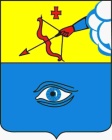 ПОСТАНОВЛЕНИЕ___03.04.2024__                                                                                       № __19/6___ г. ГлазовО проведении ХХХV традиционного открытого республиканского легкоатлетического пробега, посвященного «Дню космонавтики» на территории города ГлазоваНа основании Федерального закона от 06.10.2003 г. № 131-ФЗ «Об общих принципах организации местного самоуправления в Российской Федерации», Федерального закона от 04.12.2007 г. № 329-ФЗ «О физической культуре и спорте в Российской Федерации», руководствуясь Уставом муниципального образования «Городской округ «Город Глазов» Удмуртской Республики»,П О С Т А Н О В Л Я Ю:Провести XXXV традиционный открытый республиканский легкоатлетический пробег, посвященный «Дню космонавтики», на территории города Глазова 7 апреля 2024 года с 11.30 часов до 15.00 часов.Установить место проведения соревнования в следующих границах: по ул. Советская до ул. Дзержинского, по ул. Комсомольская до ул. Парковая.Управлению культуры, спорта и молодежной политики Администрации города Глазова организовать проведение соревнования.Управлению жилищно-коммунального хозяйства Администрации города Глазова организовать осуществление необходимых мероприятий по обеспечению безопасности дорожного движения при проведении соревнования.Контроль за исполнением настоящего постановления возложить на Первого заместителя Главы Администрации города Глазова.Администрация муниципального образования «Городской округ «Город Глазов» Удмуртской Республики»(Администрация города Глазова) «Удмурт Элькунысь«Глазкар»  кар округ»муниципал кылдытэтлэн Администрациез(Глазкарлэн Администрациез)Глава города ГлазоваС.Н. Коновалов